Community Food Activity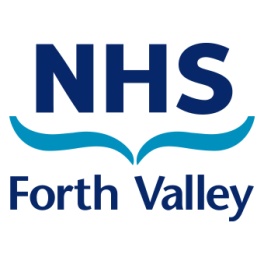 Grant Application FormFrom April 2024 Grants are available from £50 - £400 for 
Community Food ActivitiesClosing date: Monday May 27th 2024Name and address of Group/Organisation applying for funding:Name of person requesting the funding role within organisation:Email address and contact telephone number:How did you find out about the Community Food Grants? (allow multiple answers)Social MediaWord of MouthColleagueNewsletterOtherDescribe the Food activities that you plan to deliver?Do you currently charge for activities?  Yes/NoPlease tick the areas where the activity will be delivered: Falkirk/Stirling/Clacks/Forth Valley WidePlease give an indication of the number of people who will benefit from this grant and activity?Will the project or grant benefit any of the following and if so, how? Give details and names of any partners or groups involved with this project?How will this project be sustained after the funding has been spent?List all items to be purchased with the grant money and include the cost per item:   (Remember to keep a copy of all receipts!)Please give details of any additional funding for this project:Which of the following does the organisation have in place? Constitution/Steering Group/ Management CommitteeDeclaration - Signed on behalf of organisation/group name:                                            and authorised by: Date: Please complete all questions in this Application Form, save it then email as an attachment to fv.publichealthnutritionteam@nhs.scotChildren and Young PeopleAdults with mental health issuesAdultsAdults with disabilityOlder adults Adults with physical health issuesAll age groupsChildren & young people and their families/carersBAME GroupsAlcohol and Substance Use CommunitiesLGBTDomestic Abuse CommunitiesRefugeesTravelling CommunitiesPeople in Community Justice SystemOther, please specifyOther, please specifyHomelessness CommunitiesOther, please specifyOther, please specifyPlease provide additional details here:              Please provide additional details here:              Please provide additional details here:              Please provide additional details here:              ItemsCost Total cost:We (the group/organisation) have read and agree to abide by the conditions governing the award of the Community Food Activity Grant.We agree to submit a brief evaluation showing how the grant has been spent and the difference it made locally within 6 months of receipt of fundsWe agree that the details supplied in this form will be held on file by NHS Forth ValleyPlease tick the box to opt out if you do not wish this information to be shared with other departments within NHS Forth Valley